2. Last Supper – He loves you!Jesus and his disciples (close friends) had just arrived in Jerusalem and all sat down for the special festival meal called ‘the last supper’. Before dinner, Jesus called his friends together and one by one he washed their feet as a sign of friendship and as an example to us of how to serve one another. There was no job too small (or smelly!) that Jesus wouldn’t do for his friends. And we’re his friends if we want to be. As friends of Jesus we’re called to love others just like he loves us. Make a ‘This is how much God loves me’ box with scriptures inside. Take a card with a scripture on each day to remind you of how much Jesus loves you.Prayer:“Jesus, thank you that you love me and I’m your friend. Help my heart to love those around me. Amen”Step 1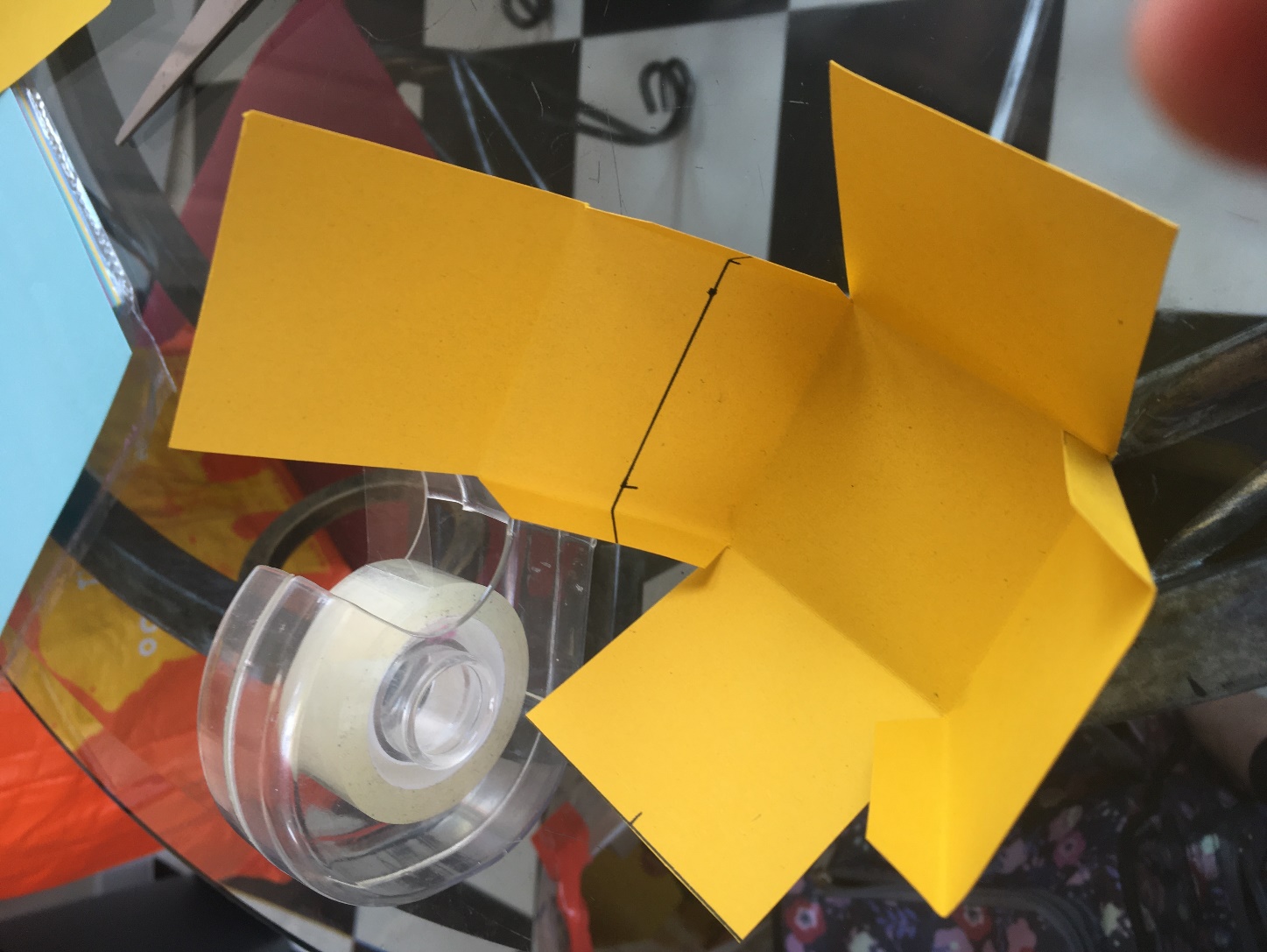 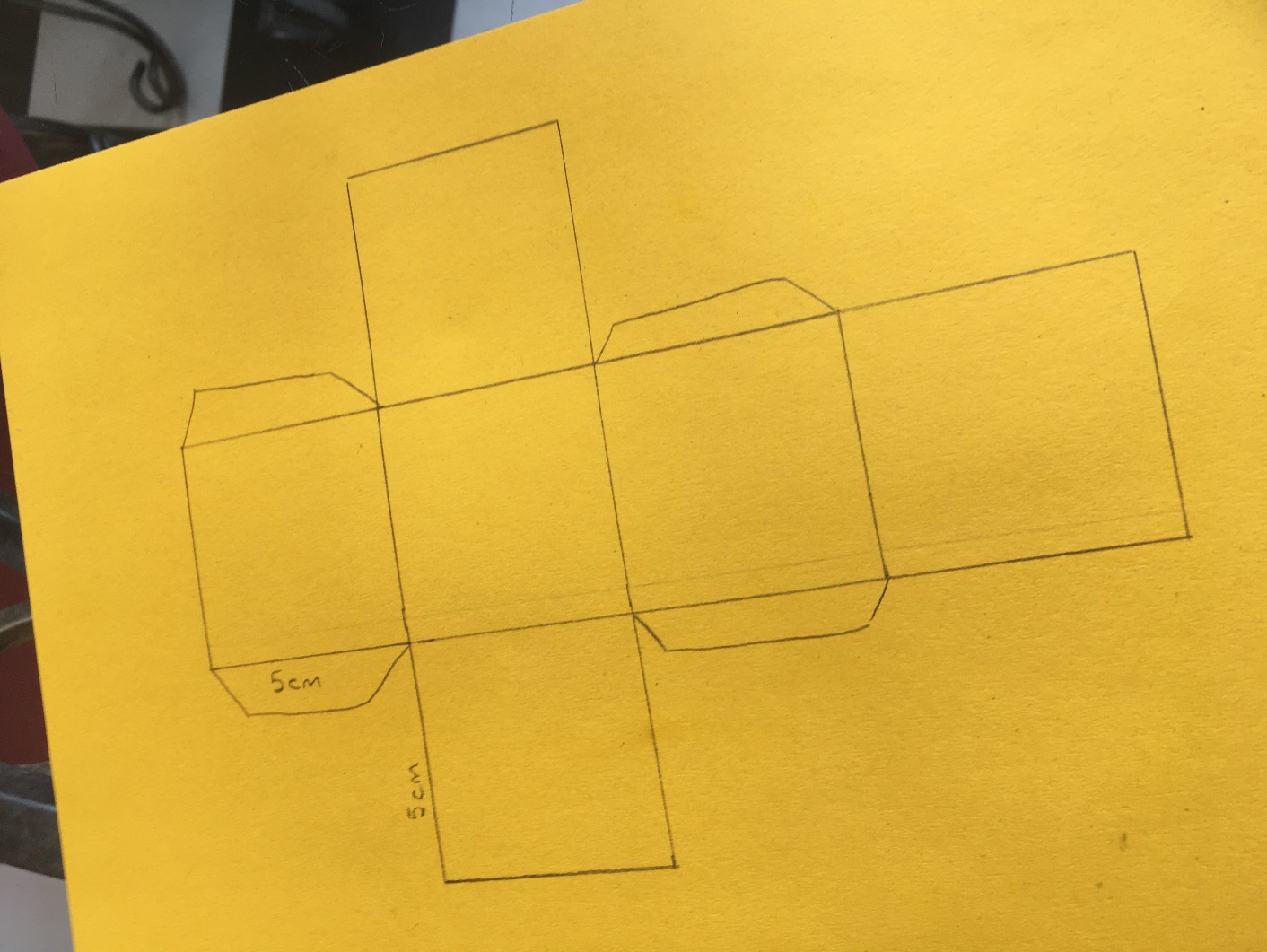 Step 2 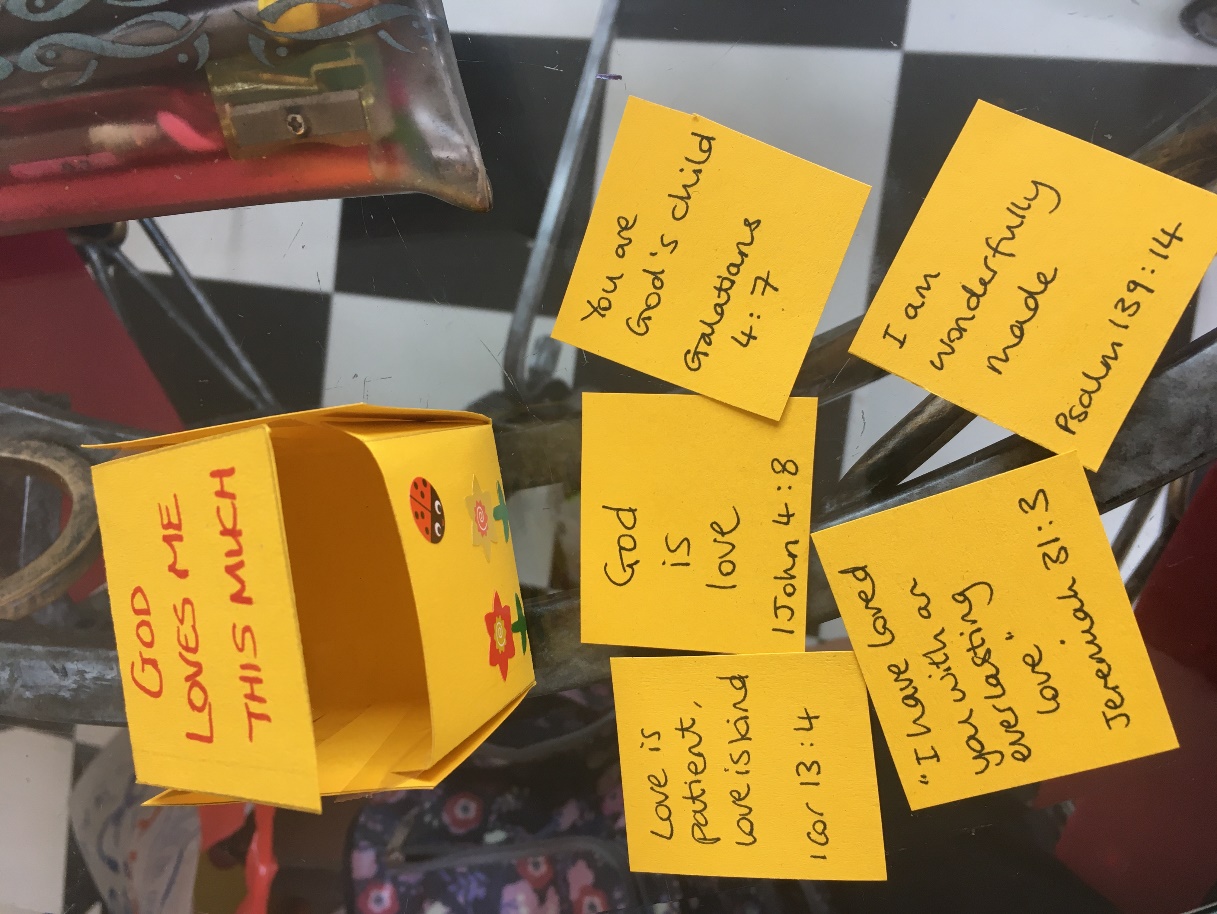 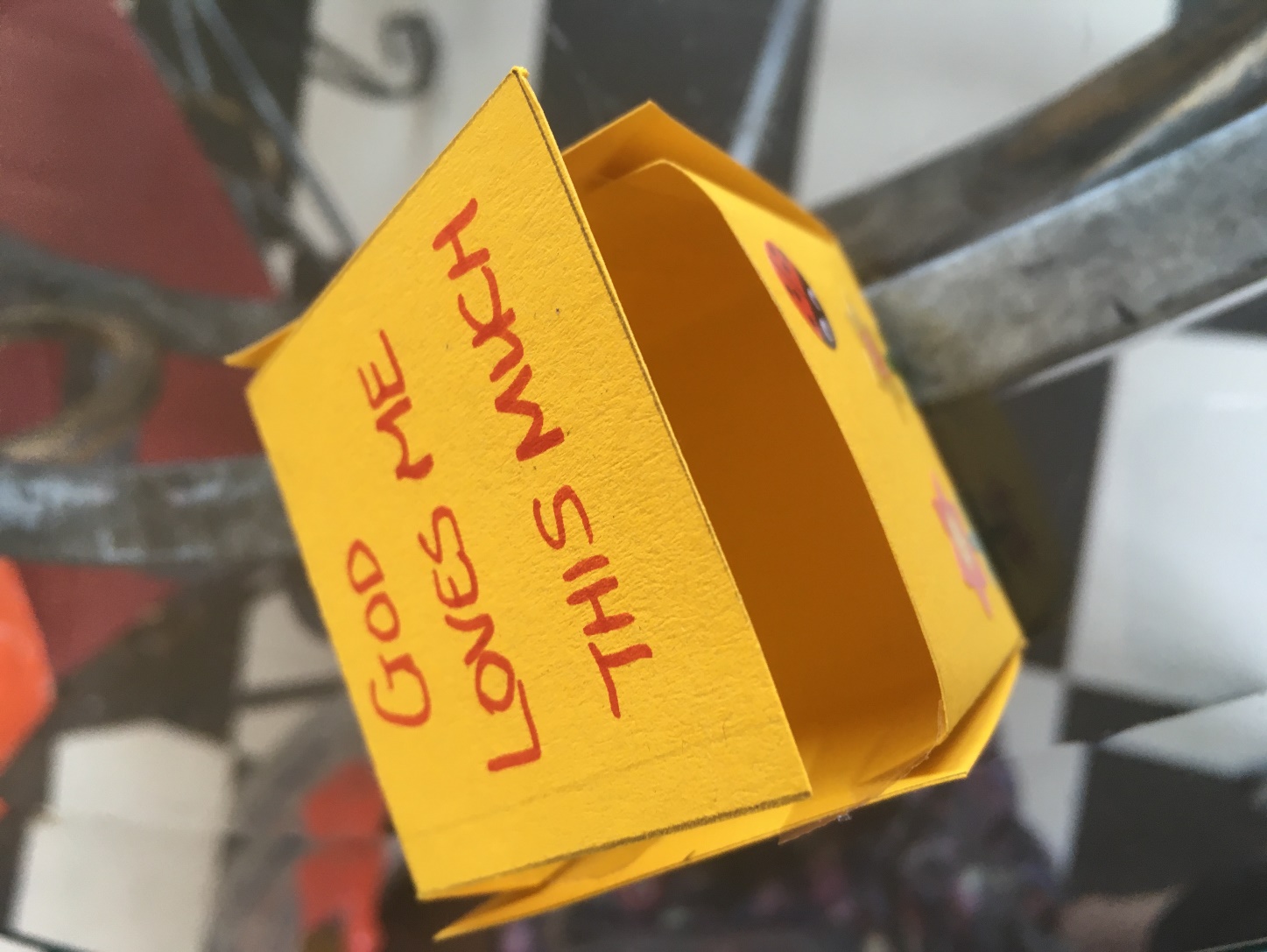 